Gala Edukacyjna 201916 października 2019 roku o godzinie 16.00 w Miejskim Ośrodku Kultury w Pelplinie odbędzie się tegoroczna Gala Edukacyjna z okazji Dnia Edukacji Narodowej.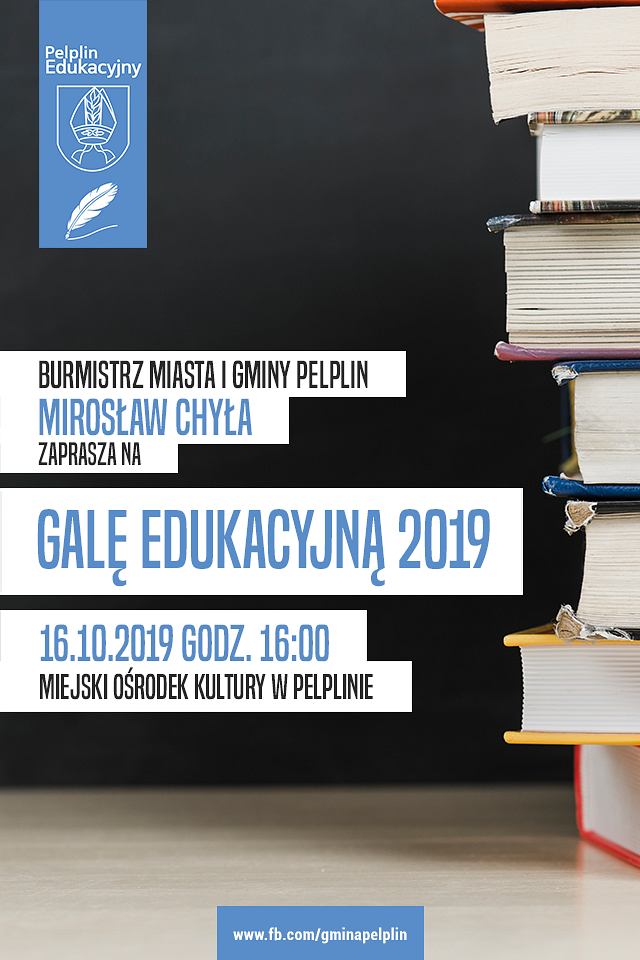 Burmistrz Miasta i Gminy Pelplin serdecznie zaprasza na Galę Edukacyjną, którą odbędzie się 16 października 2019 o godz. 16:00 w Miejski Ośrodku Kultury w Pelplinie. Podczas Gali nastąpi uroczyste wręczenie stypendiów za osiągnięcia w dziedzinie naukowej i artystycznej oraz nagród i awansów dla nauczycieli.Wydarzenie uświetnią swoimi występami laureatki stypendium Burmistrza Miasta i Gminy Pelplin z zespołu "Kwiatuszki" oraz "Kropelki" ze Szkoły Podstawowej nr 2 w Pelplinie.